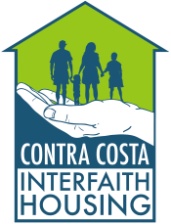 Winter 2016 CCIH Opportunities for Involvement
We’re Off to See the Wizard! Contra Costa Interfaith Housing’s annual auction gala, Ruby Slippers-There’s No Place Like Home is February 4, 2017 at Diablo Country Club. This over the rainbow evening includes a silent and live auction, dinner, and dancing. You won’t want to miss out on this fun evening! Buy tickets here: http://bit.ly/2dQy0d2 We are also looking for Safeway gift cards and other exciting auction items. If you have questions, please email elba@ccinterfaithhousing.org. See you on the yellow brick road!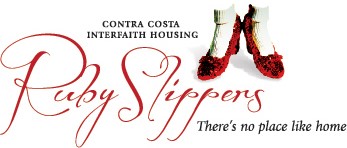 Families in Supportive Housing (FISH) needs your assistance:  CCIH launched a program called FISH to provide 20 chronically homeless families permanent and supportive housing. We are currently vetting families and need community help with securing furnishings. Additionally, if your community is interested in furnishing a home, please contact us.  Please click this Sign-Up Genius link for more information on what we need: http://tinyurl.com/zwppywm. The CCIH contact is Briana Murray at briana@ccinterfaithhousing.org.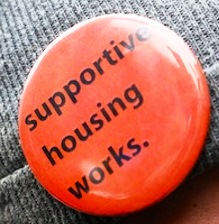 Provide Dinner for a Monthly Resident Meeting:  These community meetings are essential in building community, reinforcing resident roles as community stakeholders, and allowing residents to learn important skills needed to improve their lives.  Volunteer groups prepare, serve, and share a meal for about 50 people.  Families, congregations, service clubs, and other groups are encouraged to sign-up.  May 2017 is in need of a sign-up.  Please visit this website to volunteer:  www.tinyurl.com/ovepnva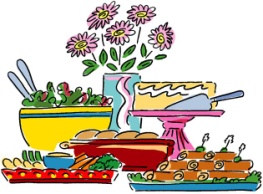 Homework Club Support:  We are looking for compassionate individuals to help in our afterschool Homework Club that goes from August through June. Volunteers are needed at our Los Medanos Village site in Pittsburg (Thursdays helpers needed) to provide academic and mentoring support to children from extremely low-income homes in grades K-12. Commitment is one afternoon per week. Adults and high school sophomores through seniors are encouraged to apply at www.ccinterfaithhousing.org/volunteer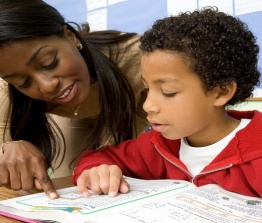 Provide Furniture Hauling Services: Help us furnish apartments for new residents stepping into their very own homes, often for the first time. We look for community support to pick up and deliver these much-needed items. Do you have a truck and time during the week to help us? Volunteers are added to a list of available helpers and receive calls 3-4 times per year—never on a weekend.  Please contact Gloria for more information at gloria@ccinterfaithhousing.org.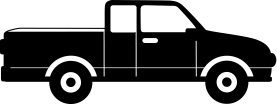 Seeking In-Kind Donations:  Diapers of all sizes for families in our programs at all sites and feminine hygiene products of all kinds;$5 Starbucks or Jamba Juice gift cards as report card incentives for Homework Club students;Cleaning supplies for our Scattered Site/FISH clients (Comet; Windex; Simple Green, buckets; mops; etc.) Our clients are doing well at keeping their units clean and need support as they have little discretionary funds to purchase cleaning supplies.Paper goods for Homework Club snacks: Napkins, plastic utensils (new in boxes), small platesVolunteer/Outreach Steering Committee:  Be a part of this dynamic and growing group of congregation representatives and community volunteers who provide ongoing guidance, support, and ideas for CCIH’s current volunteer and outreach programs.  We meet six times per year for 1 hour in the evenings. 